关于湖南日报社参评2018年度湖南新闻奖媒体融合奖项作品公示根据湖南省委宣传部、湖南省新闻工作者协会《关于开展2018年度湖南新闻奖评选工作的通知》要求，现推荐我社下列作品参加2018年度湖南新闻奖媒体融合奖项评选。现予公示，接受群众评议监督。公示时间：2019年3月8日至3月14日受理部门：湖南日报社新媒体中心联系电话：0731-84326006附：湖南新闻奖媒体融合奖项报送作品目录                   湖南日报社                           	2019年3月8日湖南新闻奖媒体融合奖项报送作品目录序号作品标题参评项目链接（二维码）地址主创人员推荐单位1新刘海砍樵新媒体报道界面http://m.voc.com.cn/wxhn/article/201803/201803081138199996.html颜斌、李勇、刘颖、田甜、王为薇、陈青青、曾益、李梓延湖南日报社2大师带你看作品新媒体创意互动大师带你看作品丨宋易：旗袍里的花样年华http://m.voc.com.cn/wxhn/article/201809/201809131748153346.html大师带你看作品丨陈冀湘：漆可载道，心法手传http://m.voc.com.cn/wxhn/article/201806/201806200930039812.html大师带你看作品丨喻当：长沙九峰山上的耕读人家http://m.voc.com.cn/wxhn/article/201804/201804170916479682001.html大师带你看作品丨《沧浪之水》将登上舞台http://m.voc.com.cn/wxhn/article/201805/201805181020064503.html王铭俊、秦慧英、方兴、吴媚、欧阳伶亚、范博洋、周林熙编辑：文凤雏、徐蓉、赵雨杉湖南日报社3湖湘故事绘新媒体报道界面http://m.voc.com.cn/wxhn/article/201812/201812180823063738.html颜斌、张权、姚茜琼、陈琮元、肖秀芬、姚帅编辑：朱晓华、刘颖湖南日报社4抗击冰雪！我们在现场移动直播http://m.voc.com.cn/wxhn/article/201812/201812300849272280.html张权、彭彭、张璐、朱玉文、王为薇、姚茜琼编辑：颜斌、文凤雏湖南日报社5烈士纪念日，致敬全军挂像英模张超新媒体报道界面http://h5.hunantoday.cn/c/oa_8/zm2o/index.html?from=timeline&isappinstalled=0颜斌、李勇、黄晓辉、陈琮元、陈青青、贺志平湖南日报社6苗寨十八变新媒体创意互动http://h5.hunantoday.cn/c/uj_g/6mzh/index.html颜斌、李勇、王为薇、周红泉、李健、龚文、叶艳娜、周林熙湖南日报社7我脱单了！十八洞村村民施六金喜结良缘的故事融合创新http://m.voc.com.cn/wxhn/article/201809/201809241721514555.html颜斌、李勇、张权、彭业忠、彭彭、陈昊、彭治国、肖德军湖南日报社8我自愿提前脱贫融合创新http://h5.hunantoday.cn/c/uj_g/dhgs/index.html?t=628482033&custom=&crid=&s=1颜斌、刘建光、王立三、王为薇、周红泉、李健、唐俊、周林熙编辑：叶艳娜、周梦菡湖南日报社9益阳南洞庭下塞湖拆围收官战移动直播http://m.voc.com.cn/wxhn/article/201806/20180615095228778.html徐蓉、方兴、邢玲、傅聪、秦慧英、曾璇编辑：颜斌、文凤雏湖南日报社10“政务图解”专栏新媒体品牌栏目http://zt.voc.com.cn/Topic/zwtj/mobile/吕菊兰、唐煜斯、罗雅琴、宋太桓、刘艺、肖夜明、喻琢、莫正尤、荆彩、何灿灵、邹彦男、梅建军编辑：颜斌、徐蓉、陈新科湖南日报社11创新湖南新在哪？一起来找找新媒体创意互动http://h5m.voc.com.cn/c/ursi/vqqd/index.html杨帆、蒋玉青、周培、胡杏子、张岚、田叶编辑：禹振华湖南日报社12湘伴新媒体品牌栏目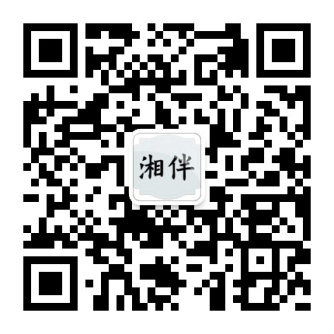 龚政文、王志红、夏似飞 、李勇、唐婷、贺佳、冒蕞、周帙恒、唐亚新、刘笑雪、孙敏坚、张斌、陈昂、贺威、罗新国、赵 持湖南日报社